Images for the METAV Press ReleaseShortening payback time on investments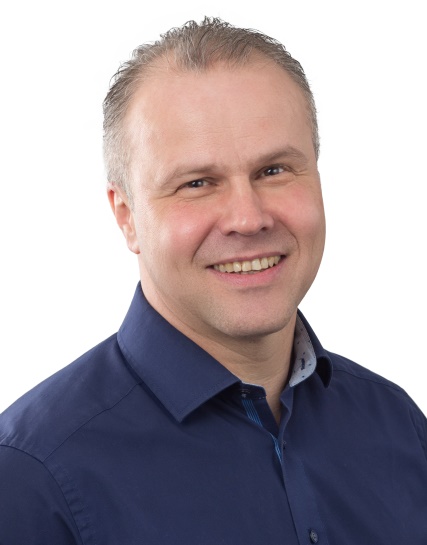 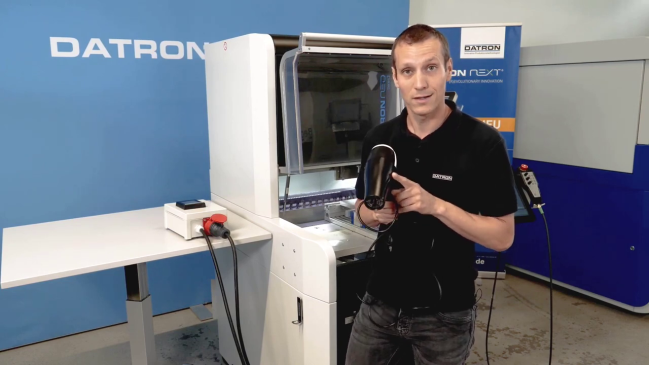 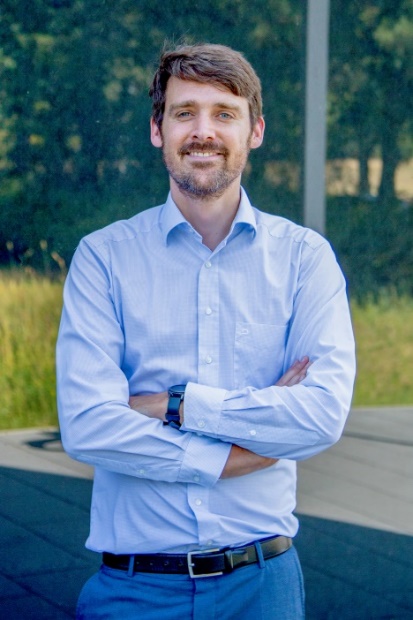 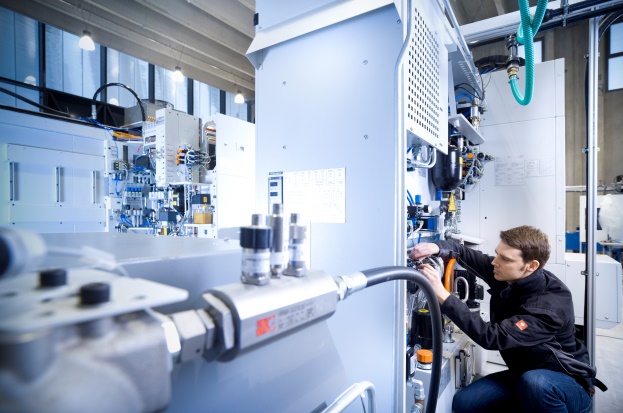 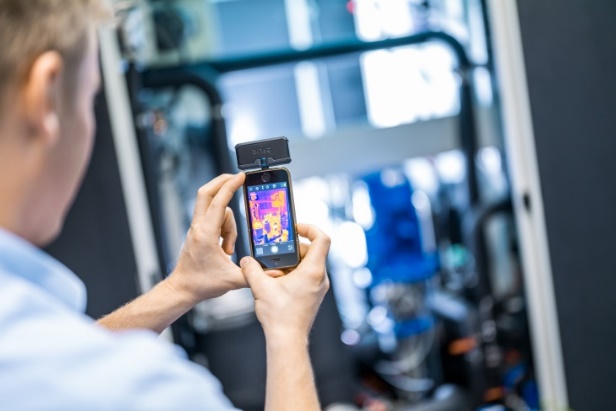 Printable versions of the images are available from:https://www.metav.com/en/Press/Latest_Information/VDW_Press_Releases/Shortening_payback_time_on_investments?_ga=2.259078410.1231436016.1650377615-1462190235.1637052551You can also find this press release at     https://www.metav.com/en/Press/Latest_Information/VDW_Press_Releases/Shortening_payback_time_on_investments?_ga=2.259078410.1231436016.1650377615-1462190235.1637052551